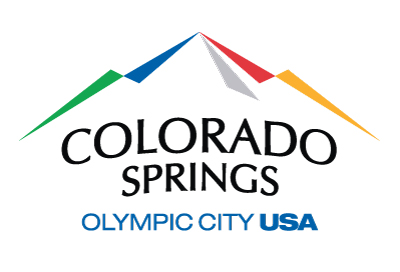 Emergency Response PlanAn Emergency Response Plan is required for all events in order to identify and mitigate possible risk to event participants, spectators and volunteers, and must be included with the Special Events Application. Examples of emergencies include, but are not limited to: Severe Weather, Fire, Active Hostile Attack, and/or Medical Emergency. The Police Department, Fire Department, and Office of Emergency Management can help you gain a better understanding of these risks.Four key areas should be addressed when drafting your Emergency Response Plan:Weather forecasting, tracking and reportingCommunication with event participants, spectators, volunteers, public safety officials and mediaTransportation planning and evacuation routesLocations of and access to shelterIt is recognized that no one plan can prepare for all emergencies.It is important to be as prepared as possible when an emergency arises at your event. A well thought out Emergency Response Plan is one of the cornerstones of an effective safety program - we owe this to every one of our guests and fellow citizens. All personnel should stay attentive to hazards, guests who may need assistance, and unsafe actions. Report anything unusual or suspicious to proper personnel.EMERGENCY RESPONSE PLAN COMPONENTS:Site Plan – Your site plan is a critical document for all attendees and event staff, including public safety personnel, to allow for the rapid identification of event-specific facilities and other locations in an emergency. The site plan should include evacuation routes and shelter locations, designated parking locations and vendor/booth locations.Evacuation Plan - Emergencies occur when we least expect them and often people must be moved to shelter for their protection. It is the responsibility of the Event Organizers to identify and arrange these evacuation locations. It cannot be assumed that business will be open for shelter; therefore the Event Organizers must make contact with these establishments to confirm their availability. Event Organizers should also consider means of evacuation including personal vehicles, public transportation or a shuttle system.Messaging Plan – A pre-planned message, which includes information on emergency and evacuation procedures, should be frequently communicated to event attendees.Sample Message: In the event of an emergency requiring evacuation, please seek shelter at [LOCATION]. Please use all available entrances, watch for vehicular traffic, and follow any instructions once you have entered the building. Please remain in that location until the warning has been lifted and you receive further direction.Pre-Event Briefing – Event Organizers should conduct a briefing just prior to the event with staff and volunteers, along with representatives from Police and Fire (if applicable), to be sure everyone is aware of the detailed plans. They should also review policies, clarify roles and responsibilities, confirm communications procedures, and discuss last minute updates.Emergency Planning Guide – Complete and submit with your Special Event Application.EMERGENCY PLANNING GUIDEAdditional Information - Attach additional pages, maps and/or supporting documents as necessary.New EventYes          NoName of EventLocation of EventDate of EventEvent Start TimeEvent End TimeEmergency Management/Safety ContactName:      Mobile Phone:      E-Mail:      Expected Daily AttendancePre-Event Briefing Date/Time/LocationLocation of Event Information BoothLocation of  event staff and/or knowledgeable volunteersLocation of Security/CSPD Tent/Mobile CommandLocation of First Aid Tent/CSFD Medical TentLocation of Ambulance(s)Method of Internal CommunicationInclude method of communication with public safety officialsMethod of Public Address (on-site)Method of Public Notification (off-site)Social Media Handles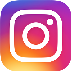 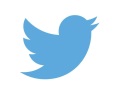 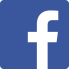 Emergency Notification System Opt-in text message system available at no cost for events with 25,000+ attendeesDo you wish to utilize the ENS for your event?       Yes            NoIf yes, provide an 8-character opt-in code:      Describe the resources you will use to promote the opt-in code to your event attendees:      Means of Monitoring WeatherKnown Threats or ControversyKnown HazardsLocation of Emergency Shelter(s)Include address and capacity for each shelterMeans of EvacuationShelter in place (onsite shelter)Direct attendees to personal vehicles/public transportationShuttle system for evacuation (indicate shuttle pick-up/drop-off locations, and access routes on your site plan)